Matematika – VI. A(domácí činnost na 30. 3. 2020)Pondělí 30. 3. 2020Téma: Hledání společných dělitelů dvou čísel, největší společný dělitel dvou číselČíslo hodiny: 116Nejprve si proveďte kontrolu úkolů z minulého týdne. Vyřešené úkoly najdete na internetových stránkách školy pod zadáním práce na středu 25. 3. 2020. Dnešní vyučovací hodinu se naučíme hledat společné dělitele dvou čísel. K tomu je třeba si osvěžit hledání všech dělitelů daného čísla. Dále určíme největšího společného dělitele dvou čísel.V učebnici aritmetiky je kapitola rozebrána na stránkách 66 – 68.Připomínám termín odevzdání kontrolního úkolu č. 2, který byl zadaný v pátek 27. 3. 2020. Úkol je třeba odevzdat nejpozději v úterý 31. 3. 2020. Děkuji všem, kteří již tak učinili.Skupina na Skypu je již založena. Zatím má 10 členů. Poprosím i další o přihlášení. Stačí si vyhledat na Skypu v lidech Tomáš Kačor (mé logo je komická postavička s kytarou – Ziltoid). Ozvěte se mně – já Vám odpovím a zařadím Vás do skupiny. Tento týden se určitě uvidíme, budete-li mít zájem. Středeční hodina bude náročnější. Proto bych rád k vysvětlení použil Skype – navrhuji online spojení ve středu od 10.00 do 10.45 hodin.Zápis dnešní vyučovací hodiny:Začněme ihned příkladem, na kterém si vše vysvětlíme.Příklad č. 1: Určete všechny společné dělitele čísel 36 a 48. Který z nich je největší?Úlohu řešíme tak, že si uděláme všechny dělitele obou čísel. Připomínám, že každý dělitel má svého kamaráda (součin obou kamarádů nám dá číslo, jehož dělitele určujeme). Pracujeme s pravidly pro dělitelnost čísel.Příklad č. 3: Určete všechny společné dělitele čísel 32 a 45. Který z nich je největší?Řešení: Řešíme úplně stejně jako v příkladech č. 1 a č. 2: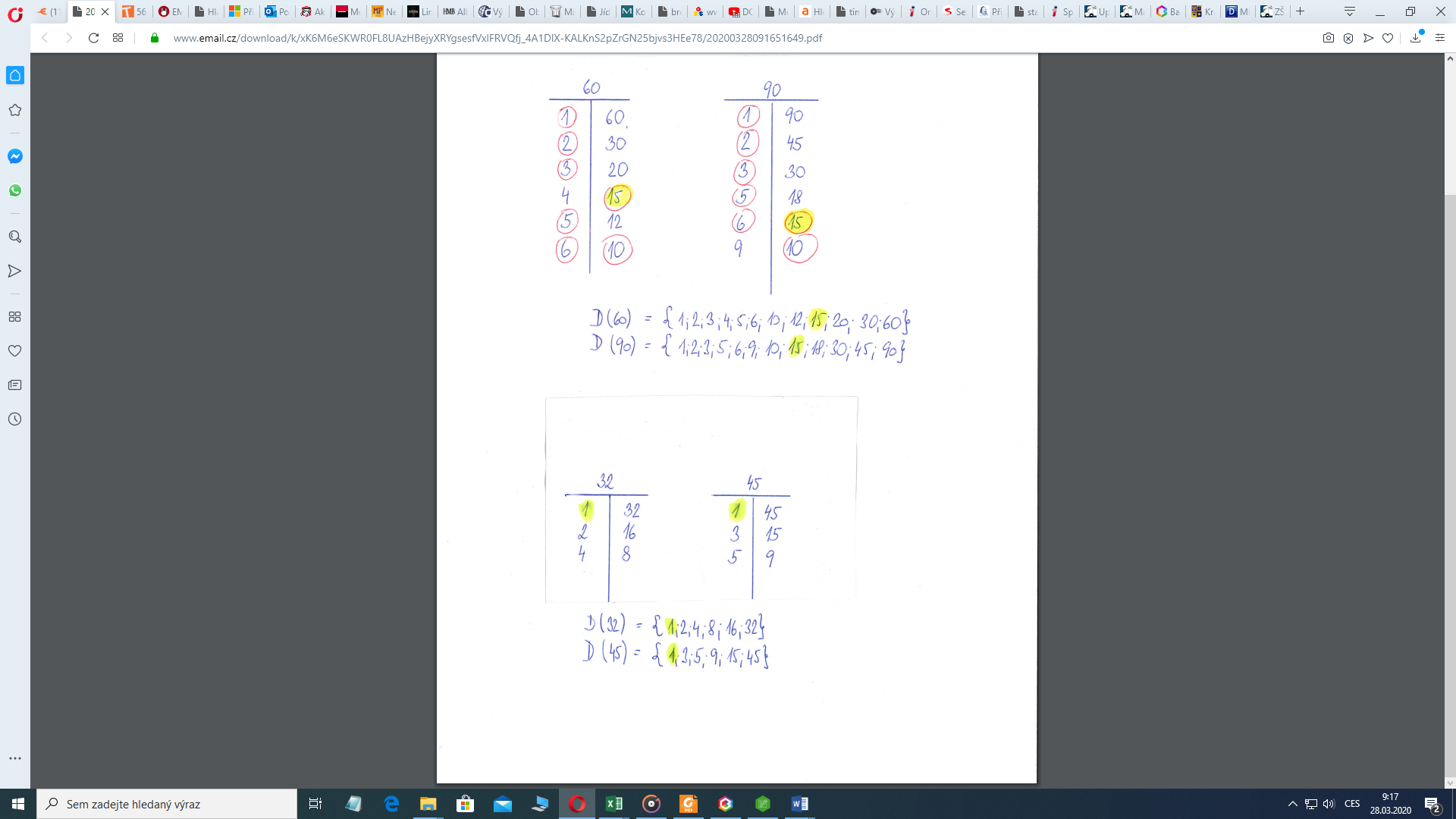 Nyní si zapíšeme všechny společné dělitele obou čísel:Vidíme, že je to pouze číslo 1.Číslo  je největším společným dělitelem čísel  a . Zapisujeme: Zapamatuj si a zapiš:Čísla, jejichž největší společný dělitel je číslo 1, se nazývají NESOUDĚLNÁ.Čísla, jejichž největší společný dělitel je větší číslo než 1, se nazývají SOUDĚLNÁ. Příklady k procvičování:Učebnice aritmetiky – strana 68/5Na středu si rovněž připomeňte rozklad složeného čísla na součin prvočísel!!!Rozlož číslo 144 na součin prvočísel:Nyní si zapíšeme všechny společné dělitele obou čísel:Jsou to čísla 1, 2, 3, 4, 6  a 12 (každá dvojice společných dělitelů je vyznačena stejnou barvouČíslo  je největším společným dělitelem čísel  a . Zapisujeme: Příklad č. 2: Určete všechny společné dělitele čísel 60 a 90. Který z nich je největší?Řešení: Řešíme úplně stejně jako v příkladu č. 1:Nyní si zapíšeme všechny společné dělitele obou čísel:Jsou to čísla 1, 2, 3, 5, 6, 10, 15 a 30 (můžete si čísla například zakroužkovat stejně jako já).Číslo  je největším společným dělitelem čísel  a . 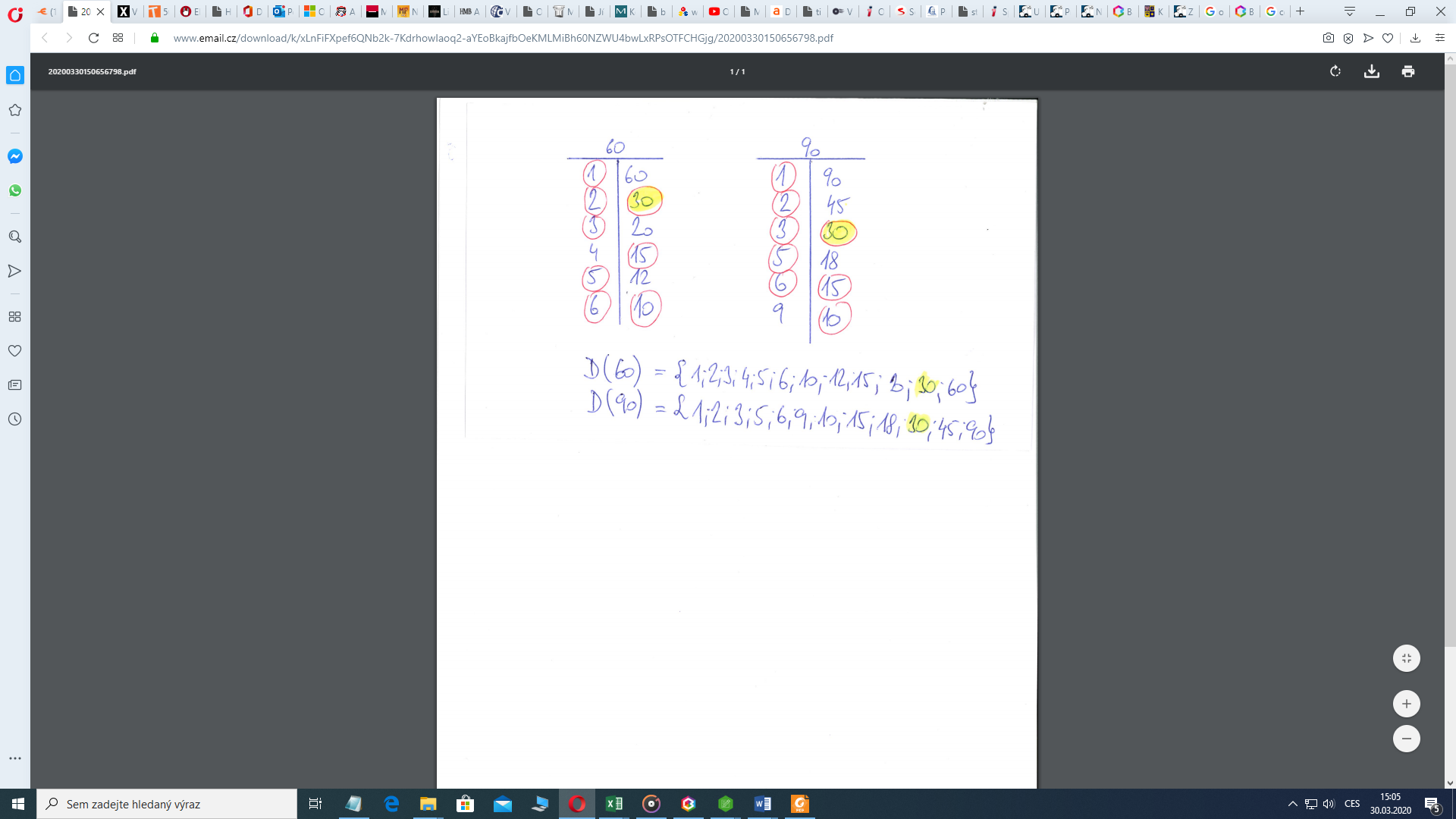 Zapisujeme: 